DECLARATION ON HONOUR 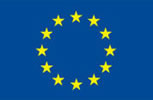 Accountant Clerk - Post 157341European Union Delegation to the Hashemite Kingdom of Jordan Last name (in CAPS), First name(s):		Date of birth:		Nationality:		I declare that:I have Minimum of secondary education degree (preferably a bachelor) in business administration or a relevant field I have minimum of 3 years of professional experience in Jordan, and 2 years in tasks related to the job post descriptionI have the right to residence and work in the Hashemite Kingdom of Jordan (for non-Jordanian citizens)I submit the following attachments:a detailed Europass curriculum vitae (CV)a motivation letterthe present application form (completed and signed)I agree that if I should be pre-selected, I will send:A copy of my valid Passport/ID cardA copy of my diploma(s)An extract from the "judicial record" شهادة عدم محكومية  I agree that if I should be selected, I will undergo a pre-recruitment medical examination (cost will be borne by the EU Delegation).Application date:			Signature ________________________________	